	Game Tokens: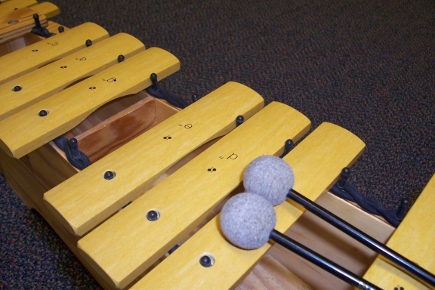 